HIGH PROTEIN MUSCLE BUILD MEAL PLANMONDAY7am- 20-30 Grams of Protein Shake
8am- 2 whole eggs, 5 egg whites, 2/3 cup oats
11am- 1 Can TUNA and 2/3 cup oats
2pm- 4 egg whites and 2/3 cup oats
4:30pm- 6oz Fish and 2/3 cup oats, 1 banana
6:30pm- 40g Nutri Whey Protein and 40g Dextrose
8pm- 7oz chicken
9:30pm- 1 cup cottage cheeseTUESDAY7am- 20-30 Grams of Protein Shake
8am- 2 whole eggs, 5 egg whites, 2/3 cup oats
11am- 1 Can TUNA and 2/3 cup oats, 1 scoop of natural pb, and 1 pickle
2pm- 4 whole eggs and 2/3 cup oats
4:30pm- 6oz Fish and 2/3 cup oats, 1 banana
6:30pm- 40g Nutri Whey Protein and 40g Dextrose
8pm- 6oz Fish and 1 banana
9:30pm- 1 cup cottage cheese with granolaWEDNESDAY7am- 20-30 Grams of Protein Shake
8am- 2 whole eggs, 5 egg whites, 2/3 cup oats
11am- 6oz Fish and 2/3 cup oats, 1 scoop of natural pb
2pm- 6oz Chicken and 2/3 cup oats
4:30pm- 6oz Fish and 2/3 cup oats, 1 scoop of natural pb
6:30pm- 40g Nutri Whey Protein and 40g Dextrose
8pm- 6oz chicken and 1 banana
9:30pm- 1 cup cottage cheese with small scoop of PBTHURSDAY7am- 20-30 Grams of Protein Shake
8am- 2 whole eggs, 5 egg whites, 2/3 cup oats, 1 cup spinach
11am- 6oz Fish and 2/3 cup oats
2pm- 6oz Ground Beef and 2/3 cup oats
4:30pm- 6oz Fish and 2/3 cup oats
5:30pm- Strength Session
6:30pm- 40g Nutri Whey Protein and 40g Dextrose
8pm- 6oz Steak and 1 banana
9:30pm- 4 whole eggsFRIDAY7am- 20-30 Grams of Protein Shake
8am- 2 whole eggs, 5 egg whites, 2/3 cup oats
11am- 6oz Fish and 2/3 cup oats, 1 scoop of natural pb
2pm- 6oz Fish and 2/3 cup oats
4:30pm- 6oz Fish and 2/3 cup oats
5:30pm- PM Workout Session
6:30pm- 40g Nutri Whey Protein and 40g Dextrose
8pm- 6oz Steak, 1 cup rice and guacamole
9:30pm- 1 cup cottage cheeseSATURDAY7am- 20-30 Grams of Protein Shake
8:45am- 2 whole eggs, 5 egg whites, 2/3 cup oats
10am- Bike/Swim
1pm- 6oz Ground Beef and 2/3 cup oats
3pm- 6oz Fish and 1 cup rice
6:30pm- 1 can tuna fish and 1 cup oats
7pm- 6oz Steak and 1 cup strawberries
9:15pm- 5 whole eggsSUNDAY -REST7am- 20-30 Grams of Protein Shake
8am- 2 whole eggs, 5 egg whites, 2/3 cup oats
11am- 6oz Fish and 2/3 cup oats, 1 scoop of natural pb
2pm- 6oz Fish and 2/3 cup oats
4:30pm- 6oz Fish and 2/3 cup oats, 1 scoop of natural pb
6:30pm- 40g Nutri Whey Protein and 40g Dextrose
8pm- 6oz chicken and 1 banana
9:30pm- 1 cup cottage cheese with small scoop of PB  SO GOOD!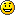 8pm- 6oz Steak and 1 banana
9:30pm- 4 whole eggs